平成２９年版（２０１７）たつの市統計書たつの市はじめに　平成２９年版たつの市統計書をここに刊行いたします。　この統計書は、“みんなで創る　快適実感都市「たつの」”の創造を目指すたつの市の人口・生活・福祉・産業・教育・財政など各分野にわたる基礎的な統計資料を総合的に収録し、市勢並びにその推移を明らかにしたものです。　今日、社会・経済の情勢が著しく変化する状況下におきまして、的確な統計情報を提供することは、極めて重要であります。市民の皆様をはじめ、各方面において市勢に対する理解と認識を深めていただく資料として、また、各種計画、さらに将来のまちづくりの研究等の参考資料として広く活用していただければ幸いに存じます。　編集につきましては、市勢の基本的な事項を掲載しておりますが、今後とも皆様の御指導を賜りまして、より一層の充実を図って参りたいと考えております。　結びに、この統計書の刊行に当たり、御協力いただきました関係各位に対し、厚くお礼申し上げます。　平成２９年７月                            たつの市長    栗　原　　一 御利用に当たって１　本書は、たつの市の市勢に関する統計資料を収録したものです。２　本書は、原則として平成２８年（度）の資料を収録していますが、推移を確認できるよう、併せて過去５年間、項目によっては、それ以前に遡って掲載しているものもあります。　なお、平成１７年１０月１日に旧龍野市、旧揖保郡新宮町、揖保川町及び御津町が合併したため、それ以前の内容は、旧市町域の合計数値となっています。３　本書のうち、「年次」とあるのは暦年（１月～１２月）を、「年度」とあるのは会計年度（４月～翌年３月）を、「何年何月何日現在」とあるのは当該日を示しています。４　数字の単位未満は、四捨五入、切り捨て又は切り上げをしたものがあり、合計数と内訳の計が一致しない場合があります。５　数字の単位は、各表右上に示していますが、項目ごとに異なるものは、表頭などの該当欄に示し、一見明らかなものは省略しています。６　説明事項は注釈で示しています。７　表中符号の用法は、次のとおりです。　掲載単位未満のもの「－」　該当数字のないもの　　　　「…」　資料なし又は不詳のもの　　　　「×」　発表を差し控えるもの「△」　減少の場合８　本書についての詳細は、各表下部に示している資料提供課（先）及び統計などの主管課に御照会ください。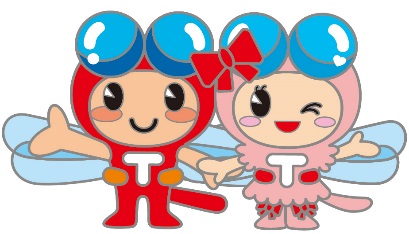 目　次１　土地・気象　　　　　　　　　　　　　　　　１１　市の位置・・・・・・・・・・・・・・・・・・・・・・・・３２　市役所所在地等・・・・・・・・・・・・・・・・・・・・・３３　市域の変遷・・・・・・・・・・・・・・・・・・・・・・・３４　地目別面積・・・・・・・・・・・・・・・・・・・・・・・４５　地区別面積・・・・・・・・・・・・・・・・・・・・・・・４６　土地利用・・・・・・・・・・・・・・・・・・・・・・・・５７　地価公示・・・・・・・・・・・・・・・・・・・・・・・・６８　地価調査・・・・・・・・・・・・・・・・・・・・・・・・７９　主要河川・・・・・・・・・・・・・・・・・・・・・・・・８10　気象・・・・・・・・・・・・・・・・・・・・・・・・・・９２　人口・世帯　　　　　　　　　　　　　　　　11１　住民基本台帳人口・世帯数の推移・・・・・・・・・・・・・13２　地区別住民基本台帳人口・国勢調査人口・・・・・・・・・・14３　地区別住民基本台帳人口・・・・・・・・・・・・・・・・・15４　地区別世帯数・・・・・・・・・・・・・・・・・・・・・・17５　外国人人口・世帯数・・・・・・・・・・・・・・・・・・・17６　地区別・年齢別住民基本台帳人口・・・・・・・・・・・・・18７　自然動態・・・・・・・・・・・・・・・・・・・・・・・・35８　社会動態・・・・・・・・・・・・・・・・・・・・・・・・35９　婚姻・離婚・・・・・・・・・・・・・・・・・・・・・・・35３　国勢調査　　　　　　　　　　　　　　　　　           37１　人口・世帯数・・・・・・・・・・・・・・・・・・・・・・39２　年齢（４区分）別人口・・・・・・・・・・・・・・・・・・39３　昼夜間人口・・・・・・・・・・・・・・・・・・・・・・・40４　産業別１５歳以上就業者数・・・・・・・・・・・・・・・・40５　人口集中地区（ＤＩＤ）・・・・・・・・・・・・・・・・・・41６　配偶関係・年齢・男女別１５歳以上人口・・・・・・・・・・41７　家族類型別世帯数・世帯人員・・・・・・・・・・・・・・・42８　世帯人員別一般世帯数・一般世帯人員・・・・・・・・・・・42９　住居の種類・住宅の所有関係別一般世帯数・一般世帯人員・・4210　住宅の建て方別一般世帯数・一般世帯人員・・・・・・・・・4311　１５歳以上労働力状態・・・・・・・・・・・・・・・・・・43４　事業所・工業・商業・観光                            45１　産業大分類別事業所数・従業者数・・・・・・・・・・・・・47２　従業者規模別事業所数・従業者数・・・・・・・・・・・・・48３　工業の推移・・・・・・・・・・・・・・・・・・・・・・・48４　産業中分類別事業所数・従業者数・製造品出荷額等・・・・・49５　地場産業の推移・・・・・・・・・・・・・・・・・・・・・50６　商業の推移・・・・・・・・・・・・・・・・・・・・・・・50７　産業小分類別商店数・従業者数・年間商品販売額・・・・・・51８　市民経済計算・・・・・・・・・・・・・・・・・・・・・・53９　金融機関数・・・・・・・・・・・・・・・・・・・・・・・5410　中小企業融資件数・・・・・・・・・・・・・・・・・・・・5411　消費生活相談件数・・・・・・・・・・・・・・・・・・・・5412　観光客の推移・・・・・・・・・・・・・・・・・・・・・・5513　観光施設利用状況・・・・・・・・・・・・・・・・・・・・5614　国民宿舎利用状況・・・・・・・・・・・・・・・・・・・・56５　農林・水産                                                 57１　農家人口・農家数・・・・・・・・・・・・・・・・・・・・59２　経営耕地面積規模別農家数・・・・・・・・・・・・・・・・59３　経営耕地面積・・・・・・・・・・・・・・・・・・・・・・60４　主要農作物別作付面積・収穫量・・・・・・・・・・・・・・60５　主要家畜別飼養戸数・頭羽数・・・・・・・・・・・・・・・60６　農業振興地域面積・・・・・・・・・・・・・・・・・・・・61７　農地転用状況・・・・・・・・・・・・・・・・・・・・・・61８　林野面積・・・・・・・・・・・・・・・・・・・・・・・・61９　漁種別漁獲量・・・・・・・・・・・・・・・・・・・・・・6210　漁業就業者数・漁業経営体数・漁船隻数・・・・・・・・・・62６　建設・住宅                                                 63１　道路状況・・・・・・・・・・・・・・・・・・・・・・・・65２　市道の推移・・・・・・・・・・・・・・・・・・・・・・・65３　都市計画道路状況・・・・・・・・・・・・・・・・・・・・66４　橋梁状況・・・・・・・・・・・・・・・・・・・・・・・・67５　橋梁の推移・・・・・・・・・・・・・・・・・・・・・・・67６　都市公園・自然公園面積・・・・・・・・・・・・・・・・・67７　都市公園別面積・・・・・・・・・・・・・・・・・・・・・68８　構造別家屋数・・・・・・・・・・・・・・・・・・・・・・70９　市営住宅管理数・・・・・・・・・・・・・・・・・・・・・7010　建築確認申請処理件数・・・・・・・・・・・・・・・・・・7011　開発行為の申請状況・・・・・・・・・・・・・・・・・・・70７　運輸・通信                                                 71１　自動車等保有台数・・・・・・・・・・・・・・・・・・・・73２　鉄道各駅乗車人数・・・・・・・・・・・・・・・・・・・・73３　バス・市民乗り合いタクシー運輸状況・・・・・・・・・・・74４　室津港船舶入港状況・・・・・・・・・・・・・・・・・・・76５　郵便施設数・・・・・・・・・・・・・・・・・・・・・・・76６　電話施設数・・・・・・・・・・・・・・・・・・・・・・・76８　電気・上下水道                                           77　　　　　１　電灯電力需要状況・・・・・・・・・・・・・・・・・・・・79　　　　　２　上水道普及状況・・・・・・・・・・・・・・・・・・・・・79　　　　　３　公共下水道整備状況・・・・・・・・・・・・・・・・・・・80　　　　　４　水洗化状況・・・・・・・・・・・・・・・・・・・・・・・80９　民生                                      81　　　　　１　生活保護状況・・・・・・・・・・・・・・・・・・・・・・83　　　　　２　保育所施設状況・・・・・・・・・・・・・・・・・・・・・84　　　　　３　こども園施設状況・・・・・・・・・・・・・・・・・・・・84　　　　　４　児童手当支給状況・・・・・・・・・・・・・・・・・・・・85　　　　　５　子ども手当支給状況・・・・・・・・・・・・・・・・・・・85　　　　　６　（特別）児童扶養手当支給状況・・・・・・・・・・・・・・85　　　　　７　養護老人ホーム措置者数・・・・・・・・・・・・・・・・・86８　知的障害者（児）療育手帳所持者数・・・・・・・・・・・・86　　　　　９　精神障害者（児）保健福祉手帳所持者数・・・・・・・・・・8610　身体障害者（児）手帳新規交付者数・・・・・・・・・・・・87　　　　　11　身体障害者（児）手帳所持者数・・・・・・・・・・・・・・87　　　　　12　障害者（児）･ 福祉・介護手当給付状況・・・・・・・・・・88          13　福祉医療費支払状況・・・・・・・・・・・・・・・・・・・88　　　　　14　国民健康保険加入状況・・・・・・・・・・・・・・・・・・89　　　　　15　国民健康保険給付状況・・・・・・・・・・・・・・・・・・8916　後期高齢者医療事業状況・・・・・・・・・・・・・・・・・8917　国民年金被保険者数・・・・・・・・・・・・・・・・・・・8918　国民年金保険料納付・免除状況・・・・・・・・・・・・・・9019　基礎年金等給付状況・・・・・・・・・・・・・・・・・・・9020　老齢福祉年金・特別障害給付金受給状況・・・・・・・・・・9021　社会福祉施設利用者数・・・・・・・・・・・・・・・・・・9122　介護保険被保険者数・・・・・・・・・・・・・・・・・・・9123　要介護（要支援）認定者数・・・・・・・・・・・・・・・・9224　介護サービス給付件数・・・・・・・・・・・・・・・・・・9225　障害者・高齢者・家庭児童相談件数・・・・・・・・・・・・9310　保健・医療                                                 95　　　　　１　母子保健事業状況・・・・・・・・・・・・・・・・・・・・97　　　　　２　健康増進事業状況・・・・・・・・・・・・・・・・・・・・97　　　　　３　乳幼児健康診査受診者数・・・・・・・・・・・・・・・・・97　　　　　４　がん検診等受診者数・・・・・・・・・・・・・・・・・・・98　　　　　５　献血状況・・・・・・・・・・・・・・・・・・・・・・・・98　　　　　６　医療施設状況・・・・・・・・・・・・・・・・・・・・・・98　　　　　７　医療従事者数・・・・・・・・・・・・・・・・・・・・・・99　　　　　８　主要死因別死亡者数・・・・・・・・・・・・・・・・・・・99　　　　　９　たつの市民病院入院患者数・・・・・・・・・・・・・・・・100　　　　　10　たつの市民病院外来患者数・・・・・・・・・・・・・・・・100　　　　　11　市立介護老人保健施設利用者数・・・・・・・・・・・・・・10011　環境・衛生                                                 101　　　　　１　ごみ収集処理状況・・・・・・・・・・・・・・・・・・・・103　　　　　２　し尿収集処理状況・・・・・・・・・・・・・・・・・・・・103　　　　　３　公害苦情受付件数・・・・・・・・・・・・・・・・・・・・104４　大気環境濃度・・・・・・・・・・・・・・・・・・・・・・104　　　　　５　生活衛生営業施設数・・・・・・・・・・・・・・・・・・・105　　　　　６　斎場利用状況・・・・・・・・・・・・・・・・・・・・・・105　　　　　７　犬の登録等・・・・・・・・・・・・・・・・・・・・・・・10512　警察・消防・防災                                        107　　　　　１　交通事故発生状況・・・・・・・・・・・・・・・・・・・・109　　　　　２　路線別交通事故発生状況(人身事故）・・・・・・・・・・・・109　　　　　３　運転免許証保有者数・・・・・・・・・・・・・・・・・・・109　　　　　４　犯罪発生件数・・・・・・・・・・・・・・・・・・・・・・110　　　　　５　交通災害共済加入状況・・・・・・・・・・・・・・・・・・110　　　　　６　消防施設状況・・・・・・・・・・・・・・・・・・・・・・110　　　　　７　消防団・分団状況・・・・・・・・・・・・・・・・・・・・111　　　　　８　火災発生件数・・・・・・・・・・・・・・・・・・・・・・111　　　　　９　原因別火災発生件数・・・・・・・・・・・・・・・・・・・112　　　　　10　火災損害状況・・・・・・・・・・・・・・・・・・・・・・113　　　　　11　事故別救急活動件数・・・・・・・・・・・・・・・・・・・11312　救急車出場状況・・・・・・・・・・・・・・・・・・・・・11413　自主防災組織状況・・・・・・・・・・・・・・・・・・・・11413　教育・文化                                                 115　　　　　１　幼稚園（市立）状況・・・・・・・・・・・・・・・・・・・117　　　　　２　小学校（公立）状況・・・・・・・・・・・・・・・・・・・117　　　　　３　中学校（公立）状況・・・・・・・・・・・・・・・・・・・117　　　　　４　高等学校(県立)状況・・・・・・・・・・・・・・・・・・・118　　　　　５　特別支援学校（県立）状況・・・・・・・・・・・・・・・・118　　　　　６　中学校・高等学校卒業者進路状況・・・・・・・・・・・・・119　　　　　７　児童・生徒体位状況(平均身長)・・・・・・・・・・・・・・120８　児童・生徒体位状況(平均体重)・・・・・・・・・・・・・・122　　　　　９　公民館利用状況・・・・・・・・・・・・・・・・・・・・・12410　図書館利用者数・・・・・・・・・・・・・・・・・・・・・125　　　　　11　図書館貸出冊数・・・・・・・・・・・・・・・・・・・・・126　　　　　12　図書館蔵書数・・・・・・・・・・・・・・・・・・・・・・127　　　　　13　歴史・文化施設利用状況・・・・・・・・・・・・・・・・・127　　　　　14　屋内スポーツ施設利用者数・・・・・・・・・・・・・・・・128　　　　　15　屋外スポーツ施設等利用者数・・・・・・・・・・・・・・・128　　　　　16　指定文化財一覧・・・・・・・・・・・・・・・・・・・・・129　　　　　17　指定文化財状況・・・・・・・・・・・・・・・・・・・・・13214　財政                                                          133 　　　　　１　一般会計当初予算(歳入)・・・・・・・・・・・・・・・・・135　　　　　２　一般会計当初予算(歳出)・・・・・・・・・・・・・・・・・136　　　　　３　一般会計決算内訳(歳入)・・・・・・・・・・・・・・・・・137　　　　　４　一般会計決算内訳(歳出)・・・・・・・・・・・・・・・・・138　　　　　５　特別・企業会計当初予算・・・・・・・・・・・・・・・・・139　　　　　６　特別・企業会計決算(歳入)・・・・・・・・・・・・・・・・140          ７　特別・企業会計決算(歳出)・・・・・・・・・・・・・・・・141          ８　税目別徴収状況(現年課税分)・・・・・・・・・・・・・・・142          ９　財政関係指標・・・・・・・・・・・・・・・・・・・・・・14315　市政                                                          145　　　　　１　歴代市長・・・・・・・・・・・・・・・・・・・・・・・・147２　歴代副市長・・・・・・・・・・・・・・・・・・・・・・・147　　　　　３　歴代市議会議長・・・・・・・・・・・・・・・・・・・・・147４　歴代市議会副議長・・・・・・・・・・・・・・・・・・・・148　　　　　５　部門別市職員数・・・・・・・・・・・・・・・・・・・・・148　　　　　６　会派別市議会議員数・・・・・・・・・・・・・・・・・・・149　　　　　７　市議会開催状況・・・・・・・・・・・・・・・・・・・・・149　　　　　８　条例・規則公布数・・・・・・・・・・・・・・・・・・・・149　　　　　９　公文書開示請求状況・・・・・・・・・・・・・・・・・・・15010　個人情報開示請求状況・・・・・・・・・・・・・・・・・・15011　各種証明書窓口取扱・コンビニ交付件数・・・・・・・・・・15112　選挙人名簿登録者状況・・・・・・・・・・・・・・・・・・151　13　投票区別選挙人名簿登録者数・・・・・・・・・・・・・・・152　　　　　14　選挙投開票状況・・・・・・・・・・・・・・・・・・・・・153付　録                                                             157　　　　　１　市章・市花・市木・・・・・・・・・・・・・・・・・・・・159２　市歌・・・・・・・・・・・・・・・・・・・・・・・・・・160３　姉妹都市提携・・・・・・・・・・・・・・・・・・・・・・161　　　　　４　市機構図・・・・・・・・・・・・・・・・・・・・・・・・162